Plan Template--Health Equity and Cultural Responsiveness Public Health Modernization 2017-2019 GrantPlease provide all strategies developed or implemented for each element of the plan. The boxes provided should be expanded as needed. Strategies should include measurable objectives and specified outcomes. Because of the importance of community engagement in forwarding health equity, space has been provided so that co-authors of or participants in the strategy development process can be included.  These participants may be specific individuals or groups (ex. Regional Health Equity Coalition or Tribal partners). Guidance for the required Health Equity and Cultural Responsiveness Plan and Assessment can be found here: http://www.oregon.gov/oha/PH/ABOUT/TASKFORCE/Pages/RegionalPartnershipGrantees.aspx Foster health equityA1. Strategies co-created with community members and other stakeholders to address the root causes of communicable disease disparities.(Insert additional tables until all strategies, objectives, desired outcomes, and root causes have been included)A2. Strategies to ensure that public health communicable disease programs are effective, equitable, understandable, respectful and responsive to diverse cultural health beliefs and practices, preferred languages, health literacy and other communication needs.(Insert additional tables until all strategies, objectives, and desired outcomes have been included)A3. Strategies to establish and/or maintain partnerships to:Enhance multidisciplinary and multi-sector capacity to forward health equityTackle the root causes of communicable disease health disparities(Insert additional tables until all strategies, objectives, and desired outcomes have been included)A4. Strategies to increase staff capacity to address the causes of health inequities, promote health equity, and implement culturally responsive communicable disease control programs.Insert additional tables until all strategies, objectives, and desired outcomes have been included)A5. All strategies should include measurable objectives. and specified outcomes. Note: This element of the guidance should be shown in responses to elements A1 thru A4 and B1 thru B3.Communicate and engage inclusivelyB1.  Strategies to regularly communicate with community members and stakeholders about the health of their community, especially on strategies and decisions relating to health equity priorities.(Insert additional tables until all strategies, objectives, and desired outcomes have been included)B2. Strategies to engage communities impacted by health disparities in recruitment efforts for public health jobs. (Insert additional tables until all strategies, objectives, and desired outcomes have been included)B3. Strategies to engage in dialogue with people, governing bodies, and elected officials about governmental policies responsible for communicable disease health inequities, improvements being made in those policies and priority health issues not yet being adequately addressed. (Insert additional tables until all strategies, objectives, and desired outcomes have been included)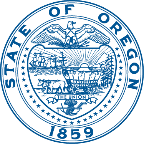 
PUBLIC HEALTH DIVISION
Office of the State Public Health Director 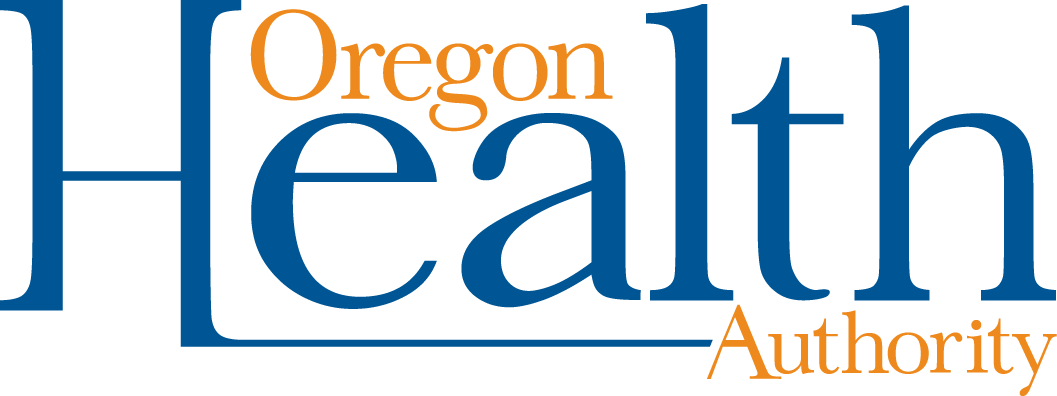 Kate Brown, GovernorA1 Strategy (1): Add text here.A1 Strategy (1): Add text here.A1 Strategy (1): Add text here.A1 Strategy (1): Add text here.Participants (briefly describe):Add text here.Add text here.Add text here.Measurable Objective:Add text here.Add text here.Add text here.Desired Outcome(s):Add text here.Root cause(s) being addressed:Add text here.A2 Strategy (1): Add text here.A2 Strategy (1): Add text here.Participants (briefly describe):Add text here.Measurable Objective:Add text here.Desired Outcome(s):Add text here.A3 Strategy (1): Add text here.A3 Strategy (1): Add text here.Participants (briefly describe):Add text here.Measurable Objective:Add text here.Desired Outcome(s):Add text here.A4 Strategy (1): Add text here.A4 Strategy (1): Add text here.Participants (briefly describe):Add text here.Measurable Objective:Add text here.Desired Outcome(s):Add text here.B1 Strategy (1): Add text here.B1 Strategy (1): Add text here.Participants (briefly describe):Add text here.Measurable Objective:Add text here.Desired Outcome(s):Add text here.B2 Strategy (1): Add text here.B2 Strategy (1): Add text here.Participants (briefly describe):Add text here.Measurable Objective:Add text here.Desired Outcome(s):Add text here.B3 Strategy (1): Add text here.B3 Strategy (1): Add text here.Participants (briefly describe):Add text here.Measurable Objective:Add text here.Desired Outcome(s):Add text here.